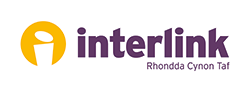 DISGRIFIAD SWYDD A PHROFFIL Y PERSON Teitl y Swydd:			SWYDDOG DATBLYGU IECHYD MEDDWLOriau:       			37Pwynt ar y Raddfa:	Pwynt 21 £28,900 (Scp. 22 £29,439 ar ôl cwblhau cyfnod prawf). Rheolwr Llinell: 		Dirprwy Brif Swyddog Gweithredol Lleoliad:	Gweithio o hirbell ac mewn lleoliadau cymunedol yn RCT. Mae gan Interlink swyddfa ym Mhontypridd Disgrifiad o’r swydd:Bydd y swydd yn hybu gweithio mewn partneriaeth i gyfrannu at gynlluniau lleol a rhanbarthol i wella llesiant drwy:Cefnogi sefydliadau trydydd sector i gydweithio i amlygu a thaclo bylchau a manteisio ar gyfleoedd i ddatblygu gwasanaethau newydd i bobl o bob oedran.Hwyluso gweithio mewn partneriaeth drwy gynnwys sefydliadau trydydd sector wrth ddylunio, cynllunio, gweithredu a gwerthuso gwasanaethau.  Cyfrifoldebau allweddolGweithio gyda’r Swyddog Defnyddwyr Gwasanaeth Iechyd Meddwl i sicrhau ymgysylltiad effeithiol â darparwyr trydydd sector.Rhoi ffurf ar a darparu gwybodaeth, arweiniad a chefnogaeth i sefydliadau trydydd sector gan gynnwys cyfeirio at wasanaethau perthnasol fel cyllid, cefnogi datblygu a hyfforddi.Sicrhau fod cynrychiolwyr a sefydliadau’r trydydd sector yn cael y gefnogaeth a’r mecanweithiau i gyfrannu at wella gwasanaethau iechyd meddwl lleol a rhanbarthol.Cefnogi a chyfrannu at waith Bwrdd Partneriaeth Ar y Cyd dros Iechyd Meddwl Cwm Taf Morgannwg a Fforwm Iechyd Meddwl Cwm Taf Morgannwg.Gweithio gyda phartneriaid i ddatblygu a hybu dulliau a chyfleoedd cydweithredol a chydgynhyrchiol.Cynhyrchu gwaith adrodd, monitro a gwerthuso o ansawdd da, cadw cofnodion cywir a chyfoes am ddangosyddion perfformiad allweddol yn unol â gofynion cyllidwyr.Hybu deilliannau ac effaith gwasanaethau trydydd sector drwy gyfrwng adroddiadau gwerthuso, digwyddiadau, astudiaethau achos a ffilmiau.Gweithio’n effeithiol yn lleol a rhanbarthol gyda chydweithwyr mewnol ac allanol gyda chydweithwyr CVC o ran cefnogi cyfoedion, ymwneud defnyddwyr gwasanaeth a chefnogaeth iechyd meddwl.Gweithio’n effeithiol ag unigolion sy’n gysylltiedig â Grwpiau Lleoliad a Systemau Integredig Bwrdd Iechyd Prifysgol Cwm Taf Morgannwg. Unrhyw ddyletswydd / tasg arall sy’n ofynnol gan y sefydliad, sy’n berthnasol i’r swydd ac / neu er mwyn cyflawni anghenion busnes y sefydliad neu’i aelodau.Cyfrifoldebau manwlCefnogi sefydliadau trydydd sector i weithio gyda’i gilydd i amlygu a thaclo bylchau a manteisio ar gyfleoedd i ddatblygu gwasanaethau newydd ar gyfer pobl o bob oedran. Cefnogi sefydliadau trydydd sector i:  Amlygu cyfleoedd i arloesi a datblygu dulliau, modelau a gwasanaethau newydd drwy gyfnewid gwybodaeth a rhanni arfer dda gan gynnwys trefnu seminarau, cyfarfodydd rhwydwaith a digwyddiadau rheolaidd. Amlygu cyfleoedd ble gall sefydliadau iechyd meddwl arbenigol weithio gyda’r trydydd sector yn ehangach i wella cefnogaeth i iechyd meddwl yn y gymuned ehangach.Gweithio ar y cyd dryw gyfrwng fforymau a rhwydweithiau lleol a rhanbarthol fel Fforwm Iechyd Meddwl Cwm Taf Morgannwg, gan gynnwys helpu i ddatblygu cynlluniau gweithredu a chwblhau adroddiadau cynnydd.Cydweithio ar ddatblygu a darparu gwasanaethau ar y cyd, gan gynnwys cefnogi astudiaethau dichonolrwydd a cheisiadau grant.Datblygu gweithgareddau a gwasanaethau sy’n ymateb i fylchau a amlygwyd o fewn cynlluniau a strategaethau perthnasol.Darparu gwybodaeth, cyngor a chymorth perthnasol a chyfredol, er enghraifft cefnogaeth un-i-un, e-friffio, gwefannau a’r cyfryngau cymdeithasol.Cefnogi datblygu sefydliadau sector wirfoddol newydd a phresennol.Cyfrannu at ymgynghori, polisïau a chynlluniau perthnasol drwy gydlynu cyfarfodydd rhwydwaith, digwyddiadau, cyflwyniadau a briffio. Hwyluso gweithio mewn partneriaeth drwy gynnwys sefydliadau trydydd sector yn y gwaith o ddylunio, cynllunio, gweithredu a gwerthuso gwasanaethau.Cefnogi partneriaid i:  Cefnogi ymwneud a chynrychiolaeth y trydydd sector mewn partneriaethau perthnasol gan gynnwys Bwrdd Partneriaeth Iechyd Meddwl Cwm Taf Morgannwg, Grwpiau Lleoliad a Systemau Integredig a grwpiau cynllunio cysylltiedig.Hybu arfer orau a rhannu arbenigedd ar draws asiantaethau a sectorau, gweithio gyda chomisiynwyr yn y sector statudol i hybu modelau a dulliau newydd.Mynd i’r afael ag anghydraddoldebau iechyd a hybu cydraddoldeb, amrywiaeth a chynhwysiant.Cefnogi cynhyrchu a diweddaru asesiadau anghenion y boblogaeth.Gofynion Interlink ar gyfer Pob Aelod o StaffGweithio’n effeithiol gyda phobl, yn gallu: Gwrando ar, a chyfathrebu ag ystod amrywiol o bobl.Parchu dewisiadau personol pobl a pheidio â’u barnu.Ymdrin yn broffesiynol a digynnwrf â sefyllfaoedd ac unigolion heriol.Cynnal ffiniau proffesiynol.Dangos lefel uchel o sgiliau cyfathrebu llafar ac ysgrifenedig.Gweithio’n effeithiol mewn tîm ac mewn sefydliad, yn gallu: Bod yn gadarnhaol am eich swydd, eich cydweithwyr a’r sefydliad.Bod yn ymwybodol o’r modd y gall eich ymddygiad a’ch agwedd effeithio ar eich perfformiad a pherfformiad eich cydweithwyr.  Datblygu eich sgiliau a’ch gwybodaeth drwy ddysgu parhaus.  Bod yn hyblyg a gallu addasu i anghenion y bobl rydych chi’n gweithio gyda nhw.Dilyn polisïau a gweithdrefnau gan gynnwys diogelu, cyfrinachedd a diogelu data. Deall a mynegi’r cyswllt rhwng eich perfformiad, canlyniadau prosiectau a pherfformiad y sefydliad a chynaliadwyedd Interlink i’r dyfodolAdnabod a rheoli risg yn effeithiol a diogelu o fewn eich maes gweithio.Glynu wrth ganllawiau, rheolau, fframweithiau cyfreithiol ac eraill, y disgwylir i chi weithio oddi fewn iddyn nhw yn ôl disgwyliadau eich rôl. Doethineb Emosiynol, yn gallu: Deall a rheoli eich emosiynau a chydnabod eu darpar effaith.Synhwyro, deall ac ymateb yn sensitif i emosiynau ac ymddygiad pobl eraill.Deall a rheoli eich cyfyngiadau eich hun a pharchu cyfyngiadau pobl eraill.Hunanreoli, datblygu eich hunan-ymwybyddiaeth a’ch annibyniaeth; a chydnabod pryd y dylech ofyn am gymorth oddi wrth gydweithwyr a rheolwyr. Gofynion Technoleg Gwybodaeth:  Systemau e-bost a chyfathrebu – gallu cyfathrebu’n ddigidol gan ddefnyddio meddalwedd cyfathrebu amrywiol gan gynnwys e-bost a meddalwedd a seilir ar destun ac apiau sy’n eich galluogi i drefnu galwadau llais a fideo fel Teams, Zoom, WhatApp.Offer rheoli cyfryngau cymdeithasol Gwybodaeth am Microsoft Office 365/SharePoint ac ati. Microsoft Outlook, Microsoft PowerPoint, Microsoft Word, Microsoft ExcelGosod cofnodion ar fasau data CRM a rheoli data Manyleb y Person Ymgymryd â dyletswyddau eraill nad ydynt yn cael eu manylu yn y disgrifiad swydd hwn, ond sy’n ateb amcanion Interlink i gynorthwyo a chefnogi gwaith y sector gwirfoddol yn Rhondda Cynon Taf.Meini PrawfHanfodolDymunolDealltwriaeth dda o ystod eang o broblemau iechyd meddwl a llesiant ✓Profiad o hwyluso grwpiau a phartneriaethau  ✓Gwybodaeth a dealltwriaeth o warantu ansawdd ac arfer orau mewn egwyddorion ac arferion  ✓Profiad o weithio yn y trydydd sector✓Profiad o ddatblygu perthynas weithio dd ag ystod eang o randdeiliaid  ✓Gallu herio iaith ac arferion yn adeiladol a chynnal perthynas weithio dda ar yr un pryd ✓Dealltwriaeth ragorol o gydraddoldeb, amrywiaeth a chynhwysiant a sut i weithredu’r rhain yn ymarferol  ✓Sgiliau gweinyddol cryf, gan gynnwys cymryd cofnodion  ✓Sgiliau trefnu cryf a’r gallu i flaenoriaethau a gweithio ar eich menter eich hun  ✓Sgiliau cyfathrebu’n ysgrifenedig ac ar lafar rhagorol  ✓Sgiliau TG rhagorol, gan gynnwys defnyddio pecynnau TG a basau data i safon uchel.  ✓Y gallu i gynllunio a chyflwyno cyflwyniadau ✓Y gallu i gynllunio / arwain a chyflwyno gweithdai / hyfforddiant  ✓Sgiliau rheoli amser da a’r gallu i flaenoriaethu eich llwyth gwaith eich hun ✓Gallu datblygu dealltwriaeth dda o ystod o wasanaethau a gynigir yn lleol a rhanbarthol  ✓Gallu gweithio fel rhan o dîm  ✓Gallu teithio ar draws  Cwm Taf Morgannwg ✓Gallu cyfathrebu drwy gyfrwng y Gymraeg  ✓